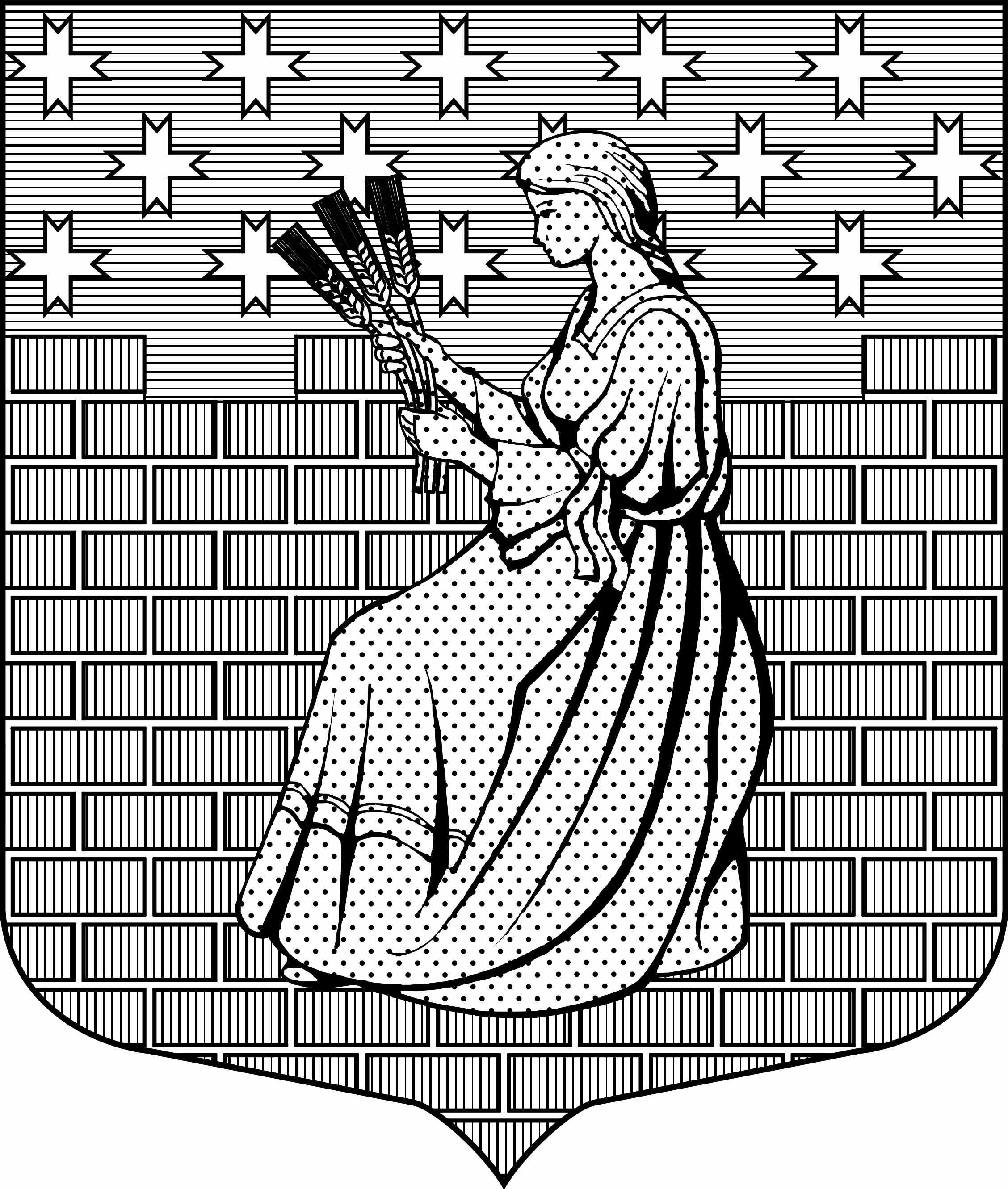 МУНИЦИПАЛЬНОЕ ОБРАЗОВАНИЕ“НОВОДЕВЯТКИНСКОЕ СЕЛЬСКОЕ ПОСЕЛЕНИЕ”ВСЕВОЛОЖСКОГО МУНИЦИПАЛЬНОГО РАЙОНАЛЕНИНГРАДСКОЙ ОБЛАСТИ_____________________________________________________________________________188661, РФ , Ленинградская обл., Всеволожский район, дер. Новое Девяткино дом 57 оф. 83  тел./факс (812) 595-74-СОВЕТ ДЕПУТАТОВРЕШЕНИЕ«30» января 2018г.                                                                       № 08/01-07д.Новое Девяткино Об организации участия населения МО « Новодевяткинское сельское поселение»в осуществлении местного самоуправления в иных формах на территории д.Новое Девяткино В соответствии с Федеральным законом от 06.10.2003г. № 131-ФЗ «Об общих принципах организации местного самоуправления в Российской Федерации», Областным законом Ленинградской области от  15.01.2018 г. № 3-ОЗ  «О содействии участию населения в осуществлении местного самоуправления в иных формах на территориях административных центров муниципальных образований Ленинградской области» и Уставом муниципального образования  « Новодевяткинское сельское поселение»  Всеволожского муниципального района Ленинградской области, Советом депутатов  принято  РЕШЕНИЕ:1. Утвердить Положение об инициативной комиссии на части территории д.Новое Девяткино  Новодевяткинского  сельского поселения Всеволожского муниципального района  Ленинградской области  ( далее -территория административного центра) согласно приложению 1 к настоящему решению.2. Установить границы частей  территорий  административного центра, на которой осуществляют свою деятельность инициативные комиссии согласно приложению 2 к настоящему решению.3. Утвердить Порядок выдвижения инициативных предложений и участия населения части  территории административного центра в их реализации, осуществления контроля реализации инициативных предложений согласно приложению 3 к настоящему решению. 4. Администрации муниципального образования  Новодевяткинское сельское поселение» Всеволожского муниципального района Ленинградской области (далее – Администрация) в срок до  01.04.2018 года обеспечить проведение собраний (конференций) граждан по избранию инициативных комиссий и председателей инициативных комиссий в соответствии с положением об инициативной комиссии, утвержденным  настоящим решением, а также собраний (конференций) граждан по отбору инициативных предложений граждан по решению вопросов местного значения.         5. Решение совета депутатов от 26.08.2015г. № 24/01-07 «Об организации деятельности общественных советов на территории деревни Новое ДевяткиноНоводевяткинского сельского поселения Всеволожского муниципального района Ленинградской области» считать утратившим силу.6. Опубликовать  настоящее решение в газете « Вести» и разместить  на официальном сайте муниципального образования  в информационно-телекоммуникационной сети «Интернет».7. Контроль за исполнением настоящего решения возложить на постоянно действующую комиссию совета депутатов по вопросам жилищно-коммунального хозяйства, благоустройству, промышленности, транспорту и связи, строительству и архитектуре.Глава муниципального образования                                                    Д.А.Майоров Приложение 1к решению совета депутатовот  31.01.2018года №  08/01-07ПОЛОЖЕНИЕоб инициативной комиссии на территории  на части территории д.Новое Девяткино  Новодевяткинское сельское поселение» Всеволожского муниципального района Ленинградской области ( далее – административного центра)1. Общие положения1.1. Настоящее Положение об инициативной комиссии на части территории административного центра  разработано на основании Федерального закона от 06.10.2003 № 131-ФЗ «Об общих принципах организации местного самоуправления в Российской Федерации», Областного закона Ленинградской области от 15.01.2018г. № 3-ОЗ «О содействии участию населения в осуществлении местного самоуправления в иных формах на территориях административных центров муниципальных образований Ленинградской области» ( далее – Областной закон)   и Устава муниципального образования « Новодевяткинское сельское поселение» Всеволожского муниципального района Ленинградской области ( далее – муниципальное образование).1.2. Основные термины и понятия применительно к настоящему Положению:          часть территории  административного центра – часть территории д.Новое Девяткино , являющейся административным центром муниципального образования, в границах которой  население участвует в осуществлении местного самоуправления в иных формах путем выборов инициативных комиссий;          инициативная комиссия - представители населения, избранные на собрании (конференции) граждан на части  территории административного центра;          инициативные предложения жителей части  территории административного центра  (далее – инициативные предложения) – предложение (предложения) населения  части территории административного центра, направленные на развитие объектов общественной инфраструктуры муниципального образования, предназначенных для обеспечения жизнедеятельности населения части  территории административного центра, создаваемые и (или) используемые в рамках решения вопросов местного значения;           средства на поддержку муниципальных образований - субсидии, предоставляемые из областного бюджета Ленинградской области бюджетам муниципальных образований в целях содействия участию населения в осуществлении местного самоуправления в иных формах на территориях административных центров для софинансирования расходных обязательств, возникающих при осуществлении органами местного самоуправления муниципальных образований полномочий по решению вопросов местного значения, основанных на инициативных предложениях жителей территорий административных центров;           утрата доверия – поступление в администрацию муниципального образования предложений о досрочном прекращении полномочий инициативной комиссии, члена инициативной комиссии, подтвержденных подписями не менее 25% населения соответствующей   части территории административного центра;  1.3. Инициативная комиссия является коллегиальным органом, представляет интересы населения, имеет право принимать от его имени решения, носящие рекомендательный характер. Инициативная комиссия избирается на собрании (конференции) граждан части территории административного центра.1.4. В своей деятельности инициативная комиссия руководствуется Федеральными законами, законами Ленинградской области, Уставом, муниципальными правовыми актами, настоящим Положением.1.5. Инициативная комиссия работает на общественных началах и не является юридическим лицом, осуществляет самостоятельное делопроизводство. Инициативную комиссию возглавляет председатель.1.6. Инициативная комиссия ежегодно отчитывается о своей деятельности на собрании (конференции) граждан-жителей соответствующей  части территории административного центра, назначение и проведение которого (которой) осуществляется администрацией муниципального образования в порядке, предусмотренном решением совета депутатов муниципального образования2. Порядок избрания инициативной комиссии2.1. Назначение и проведение собрания (конференции) граждан части территории административного центра по вопросу избрания (переизбрания) инициативной комиссии осуществляется администрацией муниципального образования с обязательным участием уполномоченного представителя  администрации  муниципального образования. Полномочия представителя администрации оформляются соответствующей доверенностью  главы муниципального образования, возглавляющего администрацию.2.2. Члены инициативной комиссии избираются на собраниях (конференциях)  граждан на части территории административного центра, проводимых в соответствии с Областным законом и Уставом муниципального образования на срок  полномочий совета депутатов муниципального образования соответствующего созыва, но не более, чем на  5лет. .2.3. Количество членов инициативной комиссии составляет семь человек.2.4. Собрание граждан по избранию (переизбранию) инициативной комиссии назначается постановлением  администрации муниципального образования.          Информация о месте и времени проведения собрания (конференции)  граждан доводится администрацией  муниципального образования  до сведения населения  путем опубликования соответствующего постановления на официальном сайте муниципального образования в сети Интернет не позднее 5 дней от  даты издания постановления.2.5.  Кандидатуры членов инициативной комиссии могут быть выдвинуты:- населением части  территории административного центра;- по предложению администрации муниципального образования ;- путем самовыдвижения.Голосование проводится открыто по каждой кандидатуре отдельно.2.6. Для ведения собрания (конференции) граждан избираются председатель и секретарь.2.7. Решение принимается простым большинством голосов присутствующих на собрании граждан.2.8. Решения собрания (конференции) граждан оформляются протоколом, который подписывается председателем и секретарем собрания  согласно приложению  1 к настоящему  Положению.3. Досрочное прекращение полномочий инициативной комиссии, члена инициативной комиссии3.1. Деятельность инициативной комиссии прекращается досрочно в следующих случаях: - принятия решения о роспуске (самороспуске) в порядке, определенном решением совета депутатов муниципального образования.-   несоответствия требованиям части 4 статьи 3 Областного закона;3.2. Деятельность члена инициативной комиссии, председателя досрочно прекращается в порядке, предусмотренном решением совета депутатов муниципального образования, по следующим основаниям:1) прекращение деятельности инициативной комиссии;2) сложение полномочий на основании личного заявления;3) в связи с ненадлежащим исполнением своих обязанностей;4) утрата доверия;5) переезд на постоянное место жительства за пределы территории административного центра, на которой осуществляется их деятельность;6) призыва на военную службу или направления на заменяющую ее альтернативную гражданскую службу.7)вступление в законную силу обвинительного приговора суда;8) признания судом недееспособным или ограниченно дееспособным;9) признания судом безвестно отсутствующим или объявления умершим;10) смерти;4. Деятельность членов инициативной комиссии прекращается досрочно при непосещении двух заседаний инициативной комиссии без уважительных причин, а именно: болезни, отпуска , командировки, отсутствия на территории Ленинградской области и г.Санкт-Петербурга  по любым основаниям.5. Контроль за соответствием деятельности инициативной комиссии действующему законодательству, муниципальным правовым актам осуществляет администрация  муниципального образования.6.  Досрочное переизбрание инициативной комиссии, членов и председателя инициативной комиссии осуществляется в порядке, предусмотренном для их избрания.4. Направления деятельности инициативной комиссии4.1. Деятельность инициативной комиссии и ее полномочия направлены на отбор  инициативных предложений населения части территории  административного центра, на взаимодействие с органами местного самоуправления муниципального образования по подготовке приоритетных проектов развития муниципального образования , осуществления контроля их реализации.4.2. Основными задачами деятельности инициативной комиссии, председателя инициативной комиссии являются:- Содействие администрации в подготовке и проведении собраний (конференций) граждан на части территории административного центра для выдвижения и отбора инициативных предложений, информировании граждан о проведении собраний (конференций), а также определения вида вклада граждан в реализацию инициативных предложений;- Содействие в оформлении финансового, трудового, материально-технического участия граждан и юридических лиц в реализации инициативных предложений;         -  Содействие в осуществлении фото- и (или) видеофиксации проведения собраний (конференций) граждан территории административного центра и заседаний инициативных комиссий или заседаний инициативных комиссий с участием населения части территории административного центра, осуществленной с соблюдений положений статьи 152.1. Гражданского кодекса Российской Федерации;- Обеспечение подготовки документов для направления инициативных предложений в администрацию в целях включения инициативных предложений в муниципальную программу (подпрограмму);- Информирование граждан о ходе реализации инициативных предложений, включенных в муниципальную программу, на всех стадиях;-  Участие в мониторинге качества выполняемых работ по реализации инициативных предложений, включенных в муниципальную программу (подпрограмму);- Участие  в обеспечении сохранности результатов реализации инициативных предложений;-  Информирование администрации о проблемных вопросах , возникших при реализации инициативных предложений (нарушение сроков при выполнении работ, некачественное исполнение и др.).5. Полномочия инициативной комиссии, председателя инициативной комиссииПри осуществлении своей деятельности председатель инициативной комиссии, инициативная комиссия обладают следующими полномочиями:5.1. взаимодействуют  с органами местного самоуправления муниципального образования , депутатом Законодательного собрания Ленинградской области соответствующего избирательного округа,  государственными органами, предприятиями и организациями по направлению их деятельности :5.1.1. представляют интересы граждан, проживающих на территории осуществления деятельности инициативной комиссии (далее – на подведомственной территории);5.1.2. доводят до сведения граждан информацию об изменениях в законодательстве, муниципальных правовых актах;5.1.3. вправе присутствовать на   заседаниях совета депутатов муниципального образования при обсуждении вопросов, затрагивающих интересы граждан, проживающих на подведомственной территории в порядке, установленном решением совета депутатов;5.1.4. содействуют реализации муниципальных правовых актов, направленных на  реализацию предложений  инициативных комиссий;5.1.5. обеспечивают исполнение решений, принятых на собраниях (конференциях) граждан, в пределах своих полномочий;5.1.6. обращаются с письменными и устными запросами, заявлениями и документами в органы местного самоуправления, к руководителям предприятий, организаций, учреждений, от которых зависит решение того или иного вопроса, затрагивающего интересы граждан, проживающих на подведомственной территории;5.1.7. выполняют отдельные поручения органов местного самоуправления  муниципального образования, направленные на реализацию инициативных предложений граждан.6. Порядок деятельности инициативной комиссии6.1. Инициативная комиссия избирает из своего состава председателя открытым голосованием большинством голосов избранных членов инициативной комиссии.6.1.1. Решение инициативной комиссии об избрании председателя оформляется протоколом заседания инициативной комиссии. Председатель инициативной комиссии имеет удостоверение, которое подписывается Главой муниципального образования.6.1.2. Председатель в соответствии с решением совета депутатов муниципального образования исполняет свои полномочия на безвозмездной (общественной) основе.       При исполнении председателем полномочий на безвозмездной (общественной) основе администрацией муниципального образования может производиться возмещение затрат, связанных с исполнением председателем полномочий, в порядке и размере, установленном решением совета депутатов муниципального образования. 6.2. Заседания инициативной комиссии могут созываться по инициативе председателя инициативной комиссии или  администрации муниципального образования.Организация и проведение заседания обеспечивается председателем инициативной комиссии.Заседание правомочно при участии в нем не менее половины членов инициативной комиссии.При проведении заседания члены инициативной комиссии имеют право:вносить предложения и замечания по повестке дня, порядку рассмотрения и существу обсуждаемых вопросов;выступать и голосовать по принимаемым решениям.Заседание проводится гласно. В работе заседания принимают участие представители органов местного самоуправления, а также иные лица, приглашенные для рассмотрения обсуждаемых на заседании вопросов, в том числе, авторы инициативных предложений.Решения инициативной комиссии  принимаются открытым голосованием членов инициативной комиссии, присутствующих на заседании.Решение инициативной считаются принятым, если за него проголосовало более половины членов инициативной комиссии, присутствующих на заседании.Решение инициативной комиссии оформляется в виде протокола заседания.Решение подписывается председателем инициативной комиссии.Решения инициативной комиссии в недельный срок  направляются  в администрацию муниципального образования для принятия к сведению о опубликования на официальном сайте муниципального образования в сети Интернет.6.3. Инициативная комиссия подотчетна собранию граждан и ежегодно отчитывается  о своей работе.7. Взаимодействие инициативной комиссиис органами местного самоуправления7.1. К основным полномочиям органов местного самоуправления муниципального образования  в отношении  инициативной комиссии относятся:предоставление председателю инициативной комиссии или иным уполномоченным  членам инициативной комиссии права присутствовать   на  заседаниях совета депутатов, комиссий администрации при обсуждении вопросов, затрагивающих интересы жителей  подведомственной территории;оказание помощи инициативным  комиссиям  в проведении собраний, заседаний, предоставление помещения для осуществления их деятельности;          оказание организационной, правовой, методической, информационной помощи инициативной комиссии;содействие выполнению решений инициативных  комиссий, принятых в пределах их компетенции;7.2.  Прямое  взаимодействие с инициативными  комиссиями  от имени органов местного самоуправления осуществляет администрация муниципального образования 8. Заключительные положения8.3. Контроль за соответствием деятельности инициативной комиссии действующему законодательству, муниципальным правовым актам осуществляют  администрация муниципального образования.Приложение №1к Положению об инициативной комиссии на части территории д.Новое Девяткино об избрании членов инициативной комиссии, председателя инициативной комиссииПРОТОКОЛ собрания (конференции) граждан об избрании инициативной комиссии (примерная форма)Дата проведения собрания: «___»___________20___г.Адрес проведения собрания:_______________________________________Время начала собрания:_____час. _____мин.Время окончания собрания:_____час. _____мин.Количество присутствующих: _____Повестка собрания:_____________________________________________________Ход собрания:_________________________________________________________(описывается ход проведения собрания с указанием вопросов рассмотрения;выступающих лиц и сути их выступления по каждому вопросу; принятых решений по каждому вопросу; количества проголосовавших за, против, воздержавшихся)Итоги голосования и принятые решения:Председатель собрания (конференции)            подпись                                                     Ф.И.О.Секретарь собрания (конференции)                   подпись                                                     Ф.И.О.Приложение 2к решению совета депутатовот 31.01.2018г. № 08/01-07Границы территории административного центра, на которой осуществляет свою деятельность Инициативная комиссия (ИК)*Приложение 3к решению совета депутатовот 31.01.2018г. № 08/01-07Порядок выдвижения инициативных предложений и участия населения территории административного центра в их реализации, осуществления контроля реализации инициативных предложений1. Отбор инициативных предложений для направления инициативных предложений в администрацию в целях включения инициативных предложений в муниципальную программу (подпрограмму), выбор представителей инициативных комиссий для участия в реализации инициативных предложений, включенных в муниципальную программу (подпрограмму), в том числе, для осуществления контроля реализации инициативных предложений осуществляются на собраниях жителей.2. Собрание жителей может выбрать как один, так и несколько инициативных предложений, одного или несколько представителей инициативных групп. По итогам проведения собрания оформляется протокол согласно приложению 1 к настоящему Порядку.3. Инициативная комиссия собирает подписи в поддержку инициативных предложений по форме согласно приложению 2 к настоящему Порядку.4. Инициативные предложений, выбранные по итогам собрания жителей, направляются на рассмотрение в администрацию в целях участия в отборе для включения инициативных предложений в муниципальную программу (подпрограмму) в порядке, установленном правовым актом администрации. 5.Администрация вправе осуществлять консультационное сопровождение, оказывать помощь инициативной комиссии в подготовке инициативных предложений (проектов) и сопроводительной документации.6. Контроль за выполнением работ и реализацией инициативных предложений (проектов) осуществляется структурными подразделениями администрации, в чьей компетенции находится решение вопроса местного значения, предусмотренного инициативным предложением (проектом), инициативной комиссией, гражданами – авторами инициативных предложений.ПРОТОКОЛ собрания (конференции) граждан территории административного центр, заседания инициативной комиссии (заседания инициативных комиссий с участием населения территории  административного центра), содержащие инициативные предложения и информацию о видах участия граждан в реализации инициативных предложений (примерная форма)Дата проведения собрания: «___»___________20___г.Адрес проведения собрания:_______________________________________Время начала собрания:_____час. _____мин.Время окончания собрания:_____час. _____мин.Повестка собрания:_____________________________________________________Ход собрания:_________________________________________________________(описывается ход проведения собрания с указанием вопросов рассмотрения;выступающих лиц и сути их выступления по каждому вопросу; принятых решений по каждому вопросу; количества проголосовавших за, против, воздержавшихся)Итоги собрания и принятые решения:Председатель собрания:____________________ (ФИО)                                                    (подпись)Секретарь собрания:_______________________ (ФИО)                                                     (подпись)РЕЕСТР подписей в поддержку инициативного предложения«_____________________________________________»(наименование инициативного предложения с адресом реализации)№ИКГраницы территорииКоличествозарегистрированныхгражданНорма представительства  Число членов ИК1.Часть территории административного центра № 01 (верхняя часть): дома без наименования улицы: №№ 19/8, 19/63, 19/76, 19/90, 59,93, 94, 95 ул. Арсенальная (д.: 1, 2, 3, 4, 5, 6, 7)ул. Ветеранов (д.: 4, 10) ул. Славы (д. 5), ул. Флотская (д.: 6, 7, 8, 10) Часть территории административного центра № 01 ограничена:- с западной, северной, восточной сторон – границами МО «Новодевяткинское сельское поселение»;- с южной стороны - в границах домов ул. Арсенальная №№ 1, 2, 4, 6, исключая дома индивидуальной жилищной застройки; далее – по дороге Р-33.7 членов 2.Часть территории административного центра № 02 (нижняя часть): ул. Главная (дома индивидуальной жилищной застройки, многоквартирные дома: 56, 58) ул. Лесная (д.: 2, 4, 6)ул. Озерная (д.: 3, 5, 6)ул. Энергетиков (д.: 1, 2, 3)дома без наименования улицы: №№ 49, 51, 55, 57, 61, 75 (корпуса 1-15) Часть территории административного центра № 02 ограничена:- с северной стороны - домами индивидуальной жилищной застройки; далее – по дороге Р-33;- с восточной, южной, западной, сторон – границами МО «Новодевяткинское сельское поселение».7 членовПриложение 1к порядку выдвижения инициативных предложений и участия населения территории административного центра в их реализации, осуществления контроля реализации инициативных предложений№ п/пНаименованиеИтоги собрания и принятые решения1Количество граждан, присутствующих на собрании (чел) (подписные листы прилагаются) 2Наименования инициативных предложений, которые обсуждались на собрании граждан3Наименования инициативных продолжений, выбранных для участия в отборе на уровне администрации4Предполагаемая общая стоимость реализацииинициативного предложения (проекта) (руб.):1…2…5Предполагаемая сумма вклада населения на реализацию выбранных инициативных предложений (руб.):1…2…6Предполагаемая сумма вклада юридических лиц, индивидуальных предпринимателей (руб.):1…2…7Не денежный вклад населения в реализациюИнициативного предложения (трудовое участие, материалы, техника и др.):…8Председатель инициативной комиссии (ФИО, тел, эл.адрес)9Состав инициативной комиссии (чел)10.Приглашенные лица (специалисты)Приложение 2к порядку выдвижения инициативных предложений и участия населения территории административного центра в их реализации, осуществления контроля реализации инициативных предложений№ п/пФамилия имя отчествоАдрес местожительства, адрес электронной почты, номер тел.Подпись123